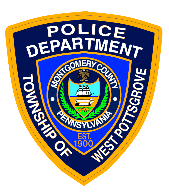 Administration OfficeMonday - Friday 9:00 a.m. - 3:00 p.m. (610) 323-2090FAX: (610) 323-9338Joseph F. SokolofskiChief of Police                                                                                                                                                                                                                                STANDARD RIGHT-TO-KNOW REQUEST FORMDate OF rtkl Request:    _______________________Name of Requester (Required): ___________________________________________________________(Please Print Legibly)  	                       (Last) 	                  (First)	                                  (MI)Mailing Address (Required):_______________________________________________________________			(Street/P.O. Box)__________________________________________________________________________________________	                             (City) 	                                              (State) 	                                     (Zip Code)Telephone NO. (Optional):    ________________________      Fax (Optional):________________________EMAIL (Optional):    _________________________________REQUEST SUBMITTED BY:   ____U.S. MAIL     ____FAX	  ____IN PERSON	   ____E-MAILRecords Requested:    In the space below, you must identify or describe the requested records with sufficient specificity to enable this agency to ascertain which records are being sought.  If necessary, attach additional pages. Criminal History Record Information and investigative reports are not accessible under RTKL.  PLEASE , DELIVER IN PERSON, FAX, OR EMAIL YOUR REQUEST TO:WEST POTTSGROVE TOWNSHIP POLICE DEPARTMENT:Attn: AGENCY Open Records Officer980 Grosstown RoadStowe, PA 19464FAX: 610.323.9338		        		EMAIL: (info@Westpottsgrovepd.org)      WPGPD/RTKL TRACKING No.:___________             ORO RECEIPT DATE STAMP: _________________      FINAL RESPONSE DATE:  _______________																			